.#32 count intro - Dance rotates in CCW directionStep. Tap. Back lock step. Touch back. Half turn Right. Kick-ball-stepStep. Quarter turn Left. Point. Cross shuffle. Side rock. Sailor quarter turn Left* 	Restart from the beginning at this point during wall 3 (You will be facing 6 o’clock)** 	At this point during wall 7 add the 4 count Tag (see below) and then Restart from the beginning(You will be facing 9 o’clock)Forward rock. Shuffle half turn Right. Step. Point. Sailor quarter turn RightCross. Step back. Side. Touch. Step. Rock back. Recover. Shuffle forwardTAG on wall 7 after dancing the 1st 16 counts add a Right rocking-chair then Restart from the beginningForward rock. Recover. Rock back. RecoverGimme Some of That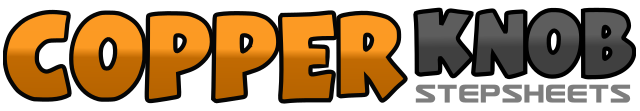 .......Count:32Wall:4Level:Improver.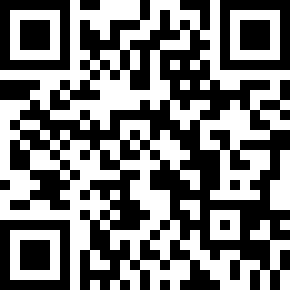 Choreographer:Andrew Palmer (UK), Sheila Palmer (UK) & Gaye Teather (UK) - September 2016Andrew Palmer (UK), Sheila Palmer (UK) & Gaye Teather (UK) - September 2016Andrew Palmer (UK), Sheila Palmer (UK) & Gaye Teather (UK) - September 2016Andrew Palmer (UK), Sheila Palmer (UK) & Gaye Teather (UK) - September 2016Andrew Palmer (UK), Sheila Palmer (UK) & Gaye Teather (UK) - September 2016.Music:Cowboy Hat - Jon Pardi : (CD: California Sunrise - iTunes & Amazon)Cowboy Hat - Jon Pardi : (CD: California Sunrise - iTunes & Amazon)Cowboy Hat - Jon Pardi : (CD: California Sunrise - iTunes & Amazon)Cowboy Hat - Jon Pardi : (CD: California Sunrise - iTunes & Amazon)Cowboy Hat - Jon Pardi : (CD: California Sunrise - iTunes & Amazon)........1 – 2Step forward on Right. Tap Left toe behind Right heel3&4Step back on Left. Lock Right over Left. Step back on Left5 – 6Touch Right toe back. Make half turn Right placing weight onto Right (6 o’clock)7&8Kick Left foot forward. Step Left beside Right. Step forward on Right1 – 2Step forward on Left. Quarter turn Left Touching Right to Right side (3 o’clock)3&4Cross Right over Left. Step Left to Left side. Cross Right over Left5 – 6Rock Left to Left side. Recover onto Right7&8Quarter turn Left stepping Left behind Right. Step Right to Right. Step forward on Left (12 o’clock)1 – 2Rock forward on Right. Recover onto Left3&4Shuffle half turn Right stepping Right. Left. Right (6 o’clock)5 – 6Step Left forward and slightly across Right. Point Right to Right side7&8Quarter turn Right stepping Right behind Left. Step Left to Left. Step forward on Right (9 o’clock)1 – 2Cross Left over Right. Step back on Right3&4Step Left to Left side. Touch Right beside Left. Step Right slightly to Right side5 – 6Rock back on Left. Recover the weight forward onto the Right7&8Step forward on Left. Step Right beside Left. Step forward on Left1 – 2Rock forward on Right. Recover the weight back onto the Left (9 o’clock)3 – 4Rock back on Right. Recover the weight forward onto the Left